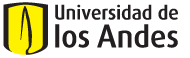 Proyecto:   
Documento de Arquitectura del Sistema
(SAD)Equipo de Trabajo: (Breve descripción de la organización y los usuarios a los que esta dirigido este documento )(Descripción de la organización del documento de arquitectura)(Descripción de las notaciones y símbolos utilizados en este documento)(Descripción de los términos utilizados en el documento y parte del dominio y contexto del problema)(Listado de documentos relevantes, utilizados durante el desarrollo de la arquitectura)(Breve descripción del problema o problemas más relevantes que tiene el cliente en este momento.)  (Esta sección describe la funcionalidad y el propósito del sistema o subsistemas cuya arquitectura es descrita en este documento.)(Esta sección describe los objetivos generales de la arquitectura del sistema dentro del contexto del ciclo de vida del proyecto.)Tabla 1:	Listado de los StakeholdersTabla 2:	Stakeholders y Expectativas(Esta sección describe las restricciones de tecnología y  de negocio  impuestas por la organización  o el contexto del problema)(Esta sección presenta los puntos de vista de la arquitectura del sistema. Comenzando por una breve descripción de la estrategia arquitectural y un diagrama de contexto que muestre claramente la frontera del sistema.   Es importante identificar en este diagrama de contexto los sistemas externos con los que se debe interactuar.)6.1.1 Modelo de Componentes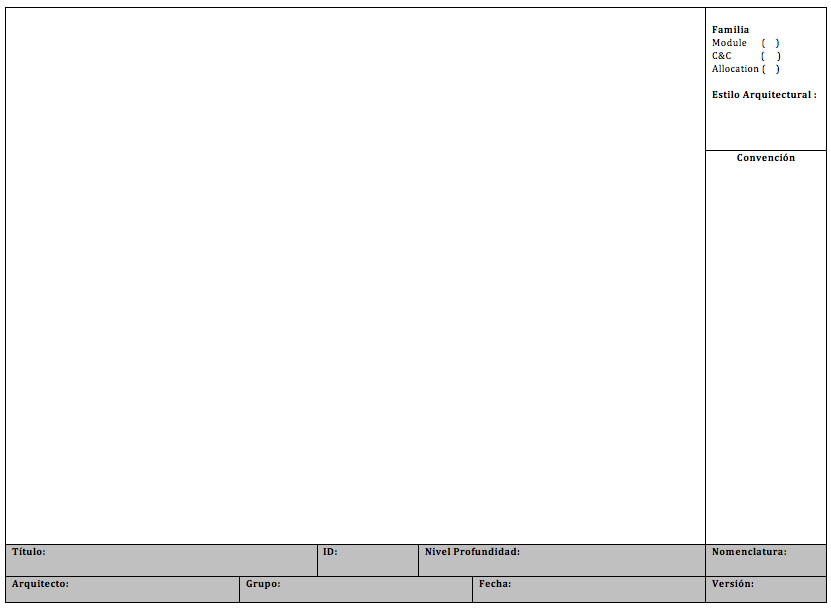 6.1.2 Diagramas de Secuencia6.1.3 Diagramas de Estado6.2.1 Modelos de Plataforma de Ejecución6.2.3 Modelos de Red6.2.4 Modelos de Dependencia Tecnológica6.3.1 Descripción6.3.2 Modelos de Estructuras Estáticas de Datos6.3.3 Modelos de Flujo de Información6.3.4 Modelos de Ciclo de Vida de Información6.4.1 Descripción6.4.2 Modelo de Concurrencia6.5.1 Descripción6.5.2 Modelo de Desarrollo(Esta sección describe las relaciones generales entre los puntos de vista escogidos para representar la arquitectura. Adicionalmente en esta sección, se discute la consistencia entre dichas vistas.)	TABLA DE CONTENIDO			LISTADO DE FIGURAS			LISTADO DE TABLAS			SECCION 1:  DESCRIPCIÓN DEL DOCUMENTO		1.1  Propósito y Audiencia	1.2 Organización del Documento	1.3 Convenciones1.4 Terminología y Definiciones	1.5 Documentos Relevantes	SECCION 2:  GENERALIDADES DEL PROYECTO	2.1 Problema a Resolver	2.2 Descripción General del Sistema a Desarrollar2.3 Objetivos	2.4 StakeholdersStakeholderDescripciónStakeholderExpectativas	SECCION 3:  MOTIVADORES Y FUERZAS EXTERNAS3.1 Motivadores de NegocioEsta sección busca identificar los motivadores de negocio de la organización.  Normalmente estos motivadores son encontrados, respondiendo a las preguntas:Cómo genera utilidad la organizaciónDe dónde provienen las utilidades de la organización?Cuáles son los elementos claves del negocio?En resumen, un motivador de negocio es una descripción corta que define clara y específicamente los resultados deseados de negocio de una organización así como las actividades necesarias para lograrlos.   Los motivadores de negocio deben ser: Específicos, Medibles, Agresivos pero viables, Orientados al resultado y limitados en el tiempo. El objetivo es hacer una lista priorizada de motivadores de negocio.Ayuda para su uso:El nombre del motivador:  Sigue en general la regla: <verbo> + <elemento a medir> + <área de énfasis>Ejemplo: Incrementar ventas en las áreas metropolitanasLa descripción del motivador: Sigue en general la regla: <Retorno esperado del negocio>+ Mediante+ <Actividad planeada de negocio>Ejemplo: Incrementar ventas en 15 %  mediante la apertura de nuevas oficinasLa medida: Define en una frase como valorar  el impacto en el negocio del motivador.   Se organiza por rangos y se determina para cada rango, la unidad de medida del impacto. Adicionalmente, se definen los valores mínimos y máximos para cada rango de impacto. Ejemplo:Medida: Crecimiento de las ventas en áreas metropolitanas medido en millones de pesosNinguna :  0 – 0.9 millonesBajo: 1 millón – 99 millonesModerado: 100  y 499 millonesFuerte: 500 y 899 millonesMuy Fuerte: 900 millones o másLa asociación con el negocio define el motivador a que área organizacional pertenece:Ejemplo:Definido Por:  Gerente de VentasEjecutado Por: Director y Ejecutivos de VentasUbicación en el portafolio:  Servicios persona a personaNombre del Motivadorde NegocioDescripción del Motivador de NegocioEstrategias Estrategias Estrategias Estrategias Estrategia de NegocioEstrategia de NegocioEstrategia de NegocioAtributos de Calidad InvolucradosRangosCota MínimaCota MínimaCota MáximaNingunoBajoModeradoFuerteMuy FuerteAsociación del Motivador con el NegocioDefinido Por:Asociación del Motivador con el NegocioEjecutado Por:3.2 Restricciones ID Restricción:Nombre:Tipo: Tecnología (  )    Negocio (  )Descripción:Establecida por:Alternativas:Observaciones:	SECCION 4:  CONTEXTO4.1 Escenarios OperacionalesTítulo del Escenario Operacional:Título del Escenario Operacional:Título del Escenario Operacional:Título del Escenario Operacional:Título del Escenario Operacional:Stakeholder  AsociadoIDConsideración OperacionalConsideración OperacionalRespuesta del StakeholderRespuesta del StakeholderRespuesta del StakeholderDescripción general de la funcionalidadDescripción general de la funcionalidadDescriba lo que el Stakeholder hace ahora o le gustaría poder hacerDescriba lo que el Stakeholder hace ahora o le gustaría poder hacerDescriba cualquier entrada provista o disponible al momento del inicioDescriba cualquier entrada provista o disponible al momento del inicioDescriba el contexto de la operaciónDescriba el contexto de la operaciónDescriba cómo el sistema debe responderDescriba cómo el sistema debe responderDescriba las salidas que el sistema produce como resultado de la acciónDescriba las salidas que el sistema produce como resultado de la acciónDescriba quién o qué usa la salida y para que es utilizadaDescriba quién o qué usa la salida y para que es utilizada4.2 EntidadesNombre de la EntidadIDDescripción:Descripción:Descripción:Descripción:Provee:Provee:Provee:Provee:Requiere:Requiere:Requiere:Requiere:Casos de Uso:Casos de Uso:Casos de Uso:Casos de Uso:4.3 Casos de UsoTítulo  del Caso de UsoTítulo  del Caso de UsoID del Caso de UsoDescripción General del Caso de UsoDescripción General del Caso de UsoDescripción General del Caso de UsoDescripción General del Caso de UsoDescripción General del Caso de UsoEntidades InvolucradasEntidades InvolucradasEntidades InvolucradasEntidades InvolucradasEntidades InvolucradasPrecondicionesPrecondicionesPrecondicionesPrecondicionesPrecondicionesFlujo normal de EventosFlujo normal de EventosFlujo normal de EventosFlujo normal de EventosFlujo normal de EventosPostcondiciones principales del caso de usoPostcondiciones principales del caso de usoPostcondiciones principales del caso de usoPostcondiciones principales del caso de usoPostcondiciones principales del caso de uso	SECCION 5:  REQUERIMIENTOS DE CALIDAD5.1  Árbol de UtilidadAtributo de Calidad:Atributo de Calidad: Desempeño DesempeñoLatenciaIDDescripciónPrioridadEscalabilidadAtributo de Calidad:Atributo de Calidad: Fiabilidad FiabilidadTolerancia a FallasIDDescripciónPrioridadRecuperabilidadDisponibilidadAtributo de Calidad:Atributo de Calidad: Mantenimiento MantenimientoModificaciónIDDescripciónPrioridadFacilidad de PruebasEstabilidadFlexibilidadEscalabilidadAtributo de Calidad:Atributo de Calidad: Seguridad SeguridadIntegridadIDDescripciónPrioridadConfidencialidadDisponibilidad5.2  Escenarios de Calidad PriorizadosEscenario de Calidad # Escenario de Calidad # Stakeholder:Prioridad:Atributo de CalidadJustificaciónFuenteEstímuloArtefactoAmbienteRespuestaMedida de la Respuesta	SECCION 6:  PUNTOS DE VISTA6.1 Punto de Vista Funcional6.2 Punto de Vista de Despliegue6.3 Punto de Vista de Información6.4 Punto de Vista de Concurrencia6.4 Punto de Vista de Desarrollo	SECCION 7:  RELACIONES ENTRE LOS PUNTOS DE VISTA	SECCION 8: EVALUACION Y EXPERIMENTACION 8.1 Evaluación8.2 ExperimentaciónDescripción del ExperimentoDescripción del ExperimentoTítuloID:DescripciónResponsable:Propósito:(   ) Reparación, actualizar, clarificar(   ) Obtener Información técnica(   ) Obtener información de negocio (   ) Otros:Propósito:(   ) Reparación, actualizar, clarificar(   ) Obtener Información técnica(   ) Obtener información de negocio (   ) Otros:Propósito:Propósito:Descripción del experimento:Descripción del experimento:Artefactos Creados:Artefactos Creados:Criterio de terminación:Criterio de terminación:Recursos Requeridos:Recursos Requeridos:Duración estimada :Duración estimada :Resultados del ExperimentoResultados del ExperimentoResumen de los resultados:Resumen de los resultados:Duración Real:Duración Real:Recursos Reales:Recursos Reales:Recomendaciones:Recomendaciones:	SECCION 9: DIRECTORIO 